CÂMARA MUNICIPAL DE SANTA BÁRBARA D’ESTE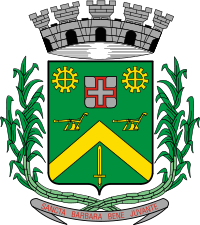 “Palácio 15 de Junho”Gabinete do Vereador CARLOS FONTES - DEM“Posso todas as coisas Naquele que me fortalece”(Felipenses cap. 4 ver. 13)INDICAÇÃO Nº                          625 /2.011“Providências quanto à limpeza de mato e entulhos na rua Arthur Bernardes na altura do número 44 no bairro Jardim Itamaraty”.INDICA ao senhor Prefeito Municipal, na forma regimental, determinar ao setor competente que tome providências quanto à limpeza, na rua Arthur Bernardes na altura do número 44 no bairro Jardim Itamaraty.Este vereador foi procurado por inúmeros munícipes, em especial pelos moradores da rua em que se especifica, solicitando providências quanto à limpeza no local, sendo que o mato no local esta muito alto e os munícipes e transeuntes são obrigados a caminharem pela via pública, correndo o risco de serem atropelados ou sofrerem outros tipos de acidentes, sendo que a referida rua tem transito intenso, esta limpeza será de grande valia para a segurança dos transeuntes, e atenderá a reivindicação popular através desta Indicação. Plenário “Dr. Tancredo Neves”, em 18 de fevereiro de 2011.CARLOS FONTES-Vereador / DEM-